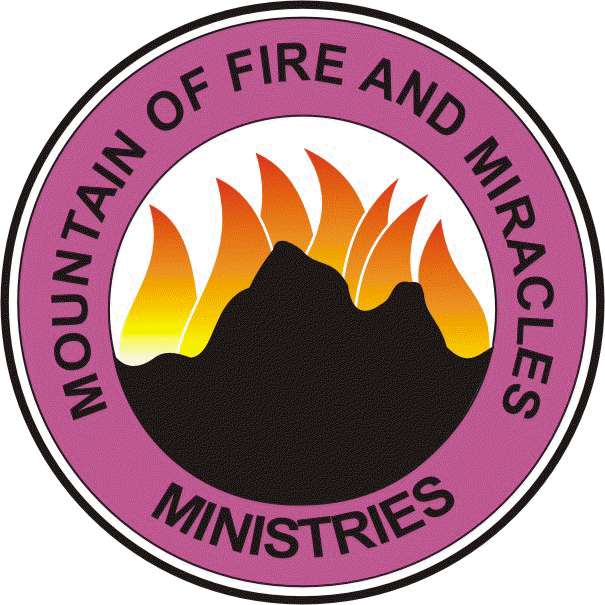 Mountain of Fire and Miracles Ministries, Alexandria, VirginiaMY FATHER, SHOW ME BENEFICIAL SECRETS ABOUT MY LIFEDirectionsFast for seven days  (from 6am to 6pm). (Each day, please avoid anger or any outburst. It is the trick of the enemy to deny you what God has in stock for you. Ask God to help you guard against anger. People will annoy you but respond to every provocation with gentility. God bless you.)Pray these prayers diligently during this periodThen pray the prayers from 11:30 pm to 1.00am for the period. (Note that if you have some time you can pray these prayers in the day too, but make sure you do not fail to pray every night)Pray the prayers in Part 1 and make the confessions beneath before praying the prayer points listed for each dayMake a note of all the dreams you have during this periodEmail me or call me if you have any questionsPart 1Give thanks to God for the opportunity to be in His presence. Praise Him for who He is.Cover yourself with the Blood of Jesus in the Name of Jesus. You will say I cover my body, my soul and my spirit with the Blood of Jesus in the Name of Jesus (pray this prayer aggressively for some time.Say: I charge my body with the fire of the Holy Ghost in the Mighty Name of Jesus (as you pray this, begin to touch every part of your body ) Pray it aggressively for some timeProceed to praise and worshipThen confess your sins before God and ask for God’s forgiveness and God’s mercy. (Be honest with God about your sins)You now say, I cut off every communication line of darkness in the Name of JesusO Lord stand beside me as a Mighty Warrior as I go into this warfare now in the Name of JesusFather Lord, let the foothold and the seat of the enemy be destroyed completely in my life in the Name of JesusI close all the doors opened to the enemies of my life in the Name of JesusBy the power in the Blood of Jesus let the camp of the wicked be set ablaze nowEvery foundation constructed by the enemy in my life be destroyed completely in the Name of JesusEvery access to my life by the enemy, I block you in the Name of JesusMake the declaration below:Jesus is Lord over my spirit, soul and body. The word of God tells me that fat the name of Jesus every knee shall bow. I can do all things through Christ who strengthens me. The Lord is my Shepherd, I shall not want. Jesus has delivered from the powers of darkness and has translated me into the Kingdom of His dear Son. In Jesus Name I have I redemption through His shed blood and also the forgiveness of my sins. Jesus has blotted out the handwriting of ordinances that was against me which was contrary to me, and took it out of the way nailing it to the cross. I am the body of Christ. I am redeemed from the curse of the law because Jesus bore my physical and spiritual diseases in His body. I have the mind of Christ and hold the thoughts, feelings and purposes of His Heart.ConfessionsDeuteronomy 29:29:“The secret things belong unto the Lord our God: but those things which are revealed belong unto us and to our children forever, that we may do all the words of this law.”Jeremiah 33:3 “Call unto me and I will answer thee, and show thee great and mighty things, which thou knowest not.” Psalm 5:8:“Lead me, O Lord, in thy righteousness because of mine enemies; make thy way straight before my face.”Psalm 25:14:“The secret of the Lord is with them that fear him; and he will shew them his covenant.”Daniel 2:2:“Then the king commanded to call the magicians, and the astrologers, and the sorcerers, and the Chaldeans, for to shew the king his dreams. So they came and stood before the king.”Declaration“O God to whom all secret things belongeth, according to Deuteronomy 29:29 and Jeremiah 33:3, Show me the secrets of my life, show me myself, show me beneficial secrets that would move my life forward and Break every bondage in my life BY FIRE!!!, in the name of Jesus.” DAY 1 Thank God for the revelation power of the Holy Spirit.Every spiritual cataract in my eyes that will not allow me to see what will move me forward, catch fire now in the Name of JesusAny negative secret code upon my life be scattered in the Name of JesusI dismiss and disband from my heart every thought, image or picture of failure in the area of (mention what you are praying about e.g marriage, job etc)  in the Name of JesusI shall not give up. I reject the spirit of failure in the Name of JesusI reject every spirit of doubt, fear and discouragement  in the Name of JesusLet the angels of the Living God roll away every stone of hindrance to the manifestation of my breakthrough during this time of fasting and prayer in the Name of Jesus O Lord, give unto me the Spirit of revelation and wisdom in the knowledge of Yourself O Lord, make Your way plain before my face on this issue.O God cause the miracle of open eyes to manifest in my life in the Name of JesusO Lord show me who I am in the Name of Jesus O Lord, reveal to me every secret behind any problem that I have.O Lord, bring to light everything planned against me in darkness.I remove my name from the book of those who grope and stumble in darkness in the name of Jesus.O Lord, make me a vessel capable of knowing Your secret things.DAY 2O God make me uncomfortable until I get on the right track for you in the Name of JesusEvery power challenging my prayers die in the Name of JesusEvery power mocking my God, die in the Name of JesusEvery demonic recreation of my destiny be cancelled in the Name of JesusEvery hidden curse around my environment be exposed by fire in the Name of JesusEvery ancestral secret retarding my progress, be revealed, in Jesus’ name.Evil secret activities currently affecting my life, be exposed and disgraced, in the name of Jesus.Every secret I need to know to excel spiritually and financially, be revealed, in the name of Jesus.Every secret hidden in the marine kingdom, affecting my elevation, be exposed and disgraced, in the name of Jesus.Every secret hidden in the satanic archive, crippling my elevation, be exposed and disgraced, in the name of Jesus.Every secret I need to know about my environment, be revealed, in Jesus’ name.Every secret I need to know about my father’s lineage, be revealed, in the name of Jesus.O wind of God, drive away every power of the ungodly rising against my family/my relationships, in the name of Jesus.Let the rage of the wicked against my home be rendered impotent, in the name of Jesus.Let the imagination of the wicked against my life/my home be neutralized, in the name of Jesus.DAY 3 O Lord order my inner life and enable me to hear you clearly in the Name of JesusLet the power in the Blood of Jesus separate me from the sins of my ancestors in the Mighty Name of JesusEvery secret I need to know about my mother’s lineage, be revealed, in the name of Jesus.Every secret I need to know about my hometown, be revealed, in Jesus’ name.Every secret I need to know about the work I am doing, be revealed, in the name of Jesus.Oh Lord give unto me the Spirit of revelation and wisdom in the knowledge of Yourself.Oh Lord, make your way plain before my face on this issue.Oh Lord, remove spiritual cataract from my eyes.Oh Lord, reveal to me every secret behind the particular issue whether beneficial or not.Every counsel of evil kings against my destiny, be scattered, in Jesus’ name.My Father, break the teeth of the ungodly in Jesus’ name.Let the enemies of my soul fall by their own counsel, in the name of Jesus.Father Lord let my eyes of understanding be enlightened in the Name of JesusI receive the unsearchable wisdom in the Holy Ghost in the Name of JesusThe God who quickeneth and calleth those things that be not as though they were, answer me by fire in the Name of JesusDAY 4 Holy Spirit, reveal deep and secret things to me about . . . , in Jesus’ name.O God let me see what you see in me in the Name of JesusI bind every demon that pollutes spiritual vision and dreams, in Jesus’ name.I receive power to operate with sharp spiritual eyes that cannot be deceived, in the name of Jesus.Divine revelations, spiritual visions, dreams and information will not become scarce commodity in my life, in the name of Jesus.O God, dash the power of stubborn pursuers in pieces like a potter’s vessel, in the name of Jesus.O God, arise with all Your weapons of war and fight my battle for me, in the name of Jesus.O God, be my glory and the lifter of my head, in Jesus’ name.O God open my inner eyes and inner ears and reveal deep and secret things to me in the Name of JesusLet every enemy believing they have grown beyond the reach of destruction and judgment in this country be punished now, in the name of Jesus.All hiding places of my stubborn enemies be exposed and shattered to pieces, in the name of Jesus.Let the teeth of the enemy over my life/my family break, in the name of Jesus.Every evil altar erected against my family, be disgraced, in Jesus’ name.Let the thunder of God smite every evil priest working against my destiny and that of my family on the evil altar and burn them to ashes, in the name of Jesus.O God let my tongue become the instrument of glory in the Name of JesusDAY 5 Spiritual blindness, spiritual deafness, spiritual dumbness in my life die in the Name of JesusI stand against all confusing forces within me in the Name of JesusO Lord open my eyes that I may see in the Name of Jesus O Lord show me beneficial secrets about my life in the Name of JesusO God deliver me from every secret I do not know about that is tormenting my life in the Name of JesusMy Father, be a shield for me in every situation, in Jesus’ name.O God, hear my cry out of Your holy hill, in the name of Jesus.I will not be afraid of ten thousands of people that have set themselves against me, in the name of Jesus.O God, smite my enemies by the cheekbones, in Jesus’ name.My Father, break the teeth of the ungodly, in Jesus’ name.O Lord, hear my voice whenever I call, in the name of Jesus.O God, visit every power lying against me with destruction, in the name of Jesus.Let the dry wind from heaven blow down the pillars of their confident buildings, in the name of Jesus.Hot coals of fire from heaven, blow down their houses, in the name of Jesus.Let the enemies of this country become merely another story told, in the name of Jesus.DAY 6Holy Spirit rain on me by fire in the Name of JesusI refuse to appear consciously or unconsciously by any evil summon in the Name of JesusThe yoke of evil spirits shall not reign over my visions in the Name of JesusLet my enemies fall by their own counsel, in the name of Jesus.Cast out my enemies in the multitude of their transgressions, in Jesus’ name.Every organised worker of iniquity, depart from me, in the name of Jesus.No wicked prayer shall prosper against me in the Name of JesusBlood of Jesus, deliver my head from the authority of the wicked in the Name of JesusLet all my enemies be ashamed and sore vexed, in Jesus’ name.Let sudden shame be the lot of all my oppressors, in Jesus’ nameEvery power planning to tear my soul like a lion, be dismantled, in the name of Jesus.O God, command judgment on all my oppressors, in Jesus’ name.Let judgment and shame pursue my stubborn pursuers and sweep away their powers, in the name of Jesus.Let all weapons of my enemies backfire seven-fold on them, in the name of Jesus.You my enemies hear the word of the Lord, you are setting a trap for yourself, in the name of Jesus.DAY 7O God give me the hearing ears of Prophet Samuel, and the seeing eyes of Prophet Elisha in the Name of JesusLet every arrow of the night be dismantled in the Name of JesusLet the wickedness of the wicked come to an end, O Lord, in the name of Jesus.O Lord, let Your anger boil against the wicked every day, in the name of Jesus.Father, fight against them that fight against me, in the name of Jesus.Father, take hold of my shield and buckler and stand up for mine help.O God, prepare the instruments of death against my enemies, in Jesus’ name.O God, ordain Your arrows against my persecutors, in the name of Jesus.Let every pit dug by the enemy become a grave for the enemy, in Jesus’ name.You enemies of my peace, dig your hole and dig it well, because, you will fall into it, in the name of Jesus.Acidic prayer stones, locate the forehead of the Goliath of this country, in the name of Jesus.Divine raging storms, locate any coven assigned to bury my destiny in the name of Jesus.I break myself loose from the bondage of stagnancy in the Mighty Name of JesusMy soul shall be influenced and ruled by the Spirit of God in the Name of JesusO Lord destroy with your fire anything that makes your promise to fail in my life in the Name of JesusSing songs of praises and thank God for some time before you close the prayer session. The covenant God of the Mountain of Fire and Miracles, the Very true and Living God that answereth by fire shall answer you by fire in the Mighty Name of Jesus.God bless youContact InformationEkong EmahBranch Pastor, MFM Alexandria, Virginia703-635-4390 or 703-360-1704mfmalexandriava@gmail.comwww.mfmalexandriava@gmail.comAlso follow us on facebook and twitter